ARTIKELPENGARUH MODAL INTELEKTUAL DAN ABSORPTIVE CAPACITY TERHADAP KOMITMEN DAN IMPLIKASINYA TERHADAP KINERJA PROGRAM STUDI S1 MANAJEMEN PADA PERGURUAN TINGGI SWASTA DI KOPERTIS WILAYAH IV JABAR-BANTENOleh:MARYANINPM : 129113018Untuk Memperoleh Gelar Doktor Manajemen Untuk Bidang Kajian Utama Manajemen Sumberdaya ManusiaPascasarjana Universitas Pasundan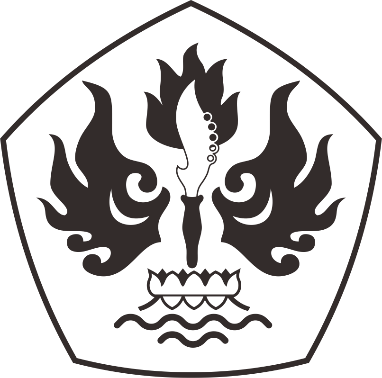 PROGRAM DOKTOR ILMU MANAJEMENBIDANG KAJIAN MANAJEMEN SUMBERDAYA MANUSIAPROGRAM PASCASARJANAUNIVERSITAS PASUNDANBANDUNG2019ABSTRAKPengaruh Modal Intelektual dan Kapasitas Penyerapan Pengetahuan Terhadap Komitmen dan Implikasinya Terhadap Kinerja Program Studi S1 Manajemen Pada Perguruan Tinggi Swasta Di Kopertis Wilayah IV Jabar-Banten.Penelitian ini menekankan pada bidang ilmu manajemen khususnya manajemen sumberdaya manusia. Tujuan dari penelitian ini untuk mengetahui, mengkaji, dan menganalisis Pengaruh Modal Intelektual dan Kapasitas Penyerapan Pengetahuan Terhadap Komitmen dan Implikasinya Terhadap Kinerja Program Studi Pada perguruan Tinggi Swasta Di Kopertis Wilayah IV Jabar-Banten.Metode penelitian yang digunakan dalam penelitian ini adalah metode deskriptif dan metode verifikatif. Teknik sampling yang digunakan adalah stratified random sampling dengan populasi sebanyak 273 dan jumlah sampel sebanyak 156.  Populasi  dan sampel penelitian adalah ketua program studi, sekretaris program studi, dan tenaga administrasi pendukung program studi S1 Manajemen yang tersebar pada Perguruan Tinggi Swasta Di Wilayah Kopertis IV Jabar-Banten. Analisis penelitian menggunakan metode Structural Equation Modelling (SEM) dan program software Lisrel 8.7.Berdasarkan hasil pengolahan data mengenai Pengaruh Modal Intelektual dan Kapasitas Penyerapan  Pengetahuan Terhadap Komitmen dan Implikasinya Terhadap Program Studi S1 Manajemen Pada Perguruan Tinggi Swasta Di Kopertis Wilayah IV Jabar-Banten dapat diambil kesimpulan bahwa secara keseluruhan variabel-variabel yang diteliti masih berada pada kategori cukup baik. Variable kapasitas penyerapan pengetahuan memberikan kontribusi yang paling dominan terhadap kinerja program studi sebesar 40,09%. Dimensi Kemampuan Mentransfer Pengetahuan merupakan dimensi pembentuk paling penting pada kapasitas penyerapan pengetahuanKata Kunci : Modal Intelektual, Kapasitas Menyerapan Pengetahuan, Komitmen, dan Kinerja Program Studi.ABSTRACTThe Influences of the Intelectual Capital and Absorbtive Capacity on the Commitment and its Implications toward the Performance of the S1 Management Study Program of the Private Colleges in Kopertis Area IV West Java – Banten.This research is emphasized on the management science field especially the human resource management. The purpose of the research is to understand, review and analyze the Influences of the Intelectual Capital and Absorptive Capacity on the Commitment and its Implications toward the Performance of the S1 Management Study Program of the Private Colleges in Kopertis Area IV West Java – Banten.The research methods used in this research are descriptive and verificative methods. The sampling technique is done using  the Stratified Random Sampling with population number of 273  and 156 number of samples. The populations and samples consist of Heads of the Study Program, the Secretaries and the Clerks of the S1 Management study program which are scattered among the Private Colleges in the Kopertis Area IV West Java – Banten. The research is analyzed using the Structural Equation Modelling (SEM) method and the Lisrel 8.7 software program.The  analysis result of the Influences of the Intelectual Capital and Absorptive Capacity on the Commitment and its Implications toward the Performance of the S1 Management Study Program of the Private Colleges in Kopertis Area IV West Java – Banten data concludes that the researched variables at the whole are in pretty good category. The Knowledge Sharing variable is the most dominant with average value of 40,09%. Meanwhile the dimension of Knowledge Transformation Ability is the most important former dimension for Knowledge Sharing.Key-words: Intelectual Capital, Absorptive Capacity, Commitment, Study Program Performance.DAFTAR PUSTAKAAmstrong, Michael, 2007, Strategic Human Resources Management, PT Gramedia, Jakarta.Bambang Setiarso, 2009, Penerapan Knowledge Management Pada Organisasi, Graha  Ilmu, Jakarta.Bergeron, Bryan.,2004. Essentials of Knowledge Management . JohnWiley&Sons, Inc. Hoboken,New Jersey.De Ridder,jan A dan Bart Vart Van Den Hoof, 2004, The Influence of Organizational Commitment, Communication Climato And CML Use On Knowledge Sharing, Journal of Knowledge Management Vol. 8 Iss:6,pp 117-130,ISSN:1367-3270, Emerald Group Publishing Limited.Dessler Garry, (2007), “Management Human Resource “ Prentice hallDu,R el al, 2007, Relationship Between Knowledge Sharing And Performance: A Survey in Xian China, Expert System With Applications Vol. 32 pp 38-46.Elias M Award dan Hassan M. Ghaziri, 2004, Knowledge Management, pearson Education, Inc., Upple Saddle River, New Jersey.Frappaolo Carl (2003).Manajemen Pengetahuan , Cara Cepat Mendongkrak Modal Intelektual Di Perusahaan Anda. Alih BahasaSudarmadji S.Pd,Seri Manajemen Bisnis Global,ISBN 979-3392-42-8.Prestasi Pustaka Jakarta.Gottschalk, Peter., 2007. Knowledge Management System : Valueshop Creation. Idea Group Publishing. Hersey.Handoko . Hani.T, Pengantar Manajemen, Jakarta : PT Bumi Aksara Hanggraeni,Dewi,  2011, Perilaku Organisasi,Lembaga penerbit Fakultas Ekonomi Universitas Indonesia, Jakarta.ismail Nawawi, 2012, Manajemen Pengetahuan ( Knowledge Management), Ghalia Indonesia, Bogor.Ivancevich,J.M,Robert.K, and Michael TM,2007, Perilaku Dan Manajemen Organisasi, Edisi ke Tujuh, Penerbit Erlangga, Jakarta.Jeffrey A Mello, (2002), “Strategic Human Resource Management”,south-western Thomson Learning ,Joeliaty, 2010, Pengaruh Modal Intelektual dan Manajemen Pengetahuan Terhadap Keunggulan bersaing dan Dampaknya Terhadap Kinerja ProStudi, Disertasi Doktor  Program Pasca Sarjana Universitas Padjadjaran ,Bandung.Juniarto Parang, Peranan Modal Intelektual Dalam kerjasama Bisnis Untuk Penciptaan Nilai Rantai Pasok ( Supplay Chain Values), 2008, Jurnal Manajemen Teknologi, Universitas Surabaya, Volume 7, Nomor 1.Lenny Martini dan John Hidayat Cakraatmadja,  Berbagi Pengetahuan Di Institusi Akademik, Journal Sekolah Bisnis Manajemen ,Institut Teknologi Bandung.Luftman, J., &Kempaiah, R. M. (2007). The IS Organization of the Future: The IT Talent  Challenge. Information Systems Management, 24(2), 129.Lusiana Andrawina dkk.., Hubungan Antara Knowledge Sharing Capability, Absortive Capasity dan Mekanisme Formal: Studi kasus Pada Industri Teknologi Informasi dan Komunikasi di Indonesia, Jurnal Teknologi Informasi Vol.10, Nomor 2, Desember 2008: 158-170.Luthans.F., 2006. Perilaku Organisasi, Edisi Kesepuluh, Alih Bahasa: Vivin Andhika Yuwono, Penerbit Andi, Yogyakarta.Lustri,Denise( 2007), “Knowledge Management Model: Practical Application For Competency Development”, Emerald Group PublisingLimited 0969-6474,Vol 14 No 2 .Manerep Pasaribu ,(2009);” Knowledge Sharing Meningkatkan Kinerja Layanan Perusahaan “, PT. Elex Media KomputindoM Marimutu dkk(2009); “Human Capital Development and its Impact on Firm Performance  “.Evidence From Developmental Economics, The Journal of International Social Research Vol 2/8Mathis,Robert L, 2006, Human Resources Management, Salemba Empat JakartaMc. Share,and Von Glinov.2008. Organizational Behavior. Four Edition. McGraw Hill International. NewYorkMeyer,JP and Allen N.J.,2007, Commitment in The Worldplace Theory Researc and Application, California: Sage Publications.Moeheriono ,(2010),”Pengukuran Kinerja Berbasis Kompetensi”. Bogor Ghalia Indonesia.Nonaka, Ikujiro, and Hirotaka Takeuchi (2001), The Knowledge-Creating Company, Oxford University Press, . Peraturan Pemerintah No 66 Tahun 2010, Tentang Perubahan atas Peraturan Pemerintah No 17 Tahun 2010, Tentang Pengelolaan dan Penyelenggaraan Pendidikan.Ramirez , Yolanda (2007) , Intellectual Capital  Management  in Spanish Universities, j Journal of Intellectual capital vol 8 no 4 , pp 732-748Rivai .Veitzal, 2004, Manajemen Sumberdaya Manusia Untuk Perusahaan, Dari Teori ke Praktek, PT Raja Grapindo Persada, Jakarta.Sekaran Uma, 2000,Research Methods For Business, Third Edition, John Willey7Sons, Inc, New York.Sugiyono, 2013, Metode Penelitian Bisnis ( Pendekatan Kuantitatif, Kualitatif, dan R&D), Alfabeta, Bandung.Soerna Tjahya Djayadiningrat, 2005, Mengelola Pengetahuan dan Modal Intelektual dengan pembelajaran organisasi, Orasi Ilmiah Dies Natalis Institut Teknologi Bandung ke 46.Umi Narimawati, 2011, Peranan Modal Intelektual Dosen Dalam menciptakan Kualitas Lulusan, Majalah Ilmiah Unikom, Universitas Komputer Indonesia, Bandung.Undang-Undang Nomor 20 Tahun 2003 tentang Sistem Pendidikan Nasional (Lembaran Negara Republik Indonesia Tahun 2003 Nomor 78, Tambahan Lembaran Negara Republik Indonesia Nomor 4301)Zahra, SA, and George,G, “ Absortive Capacity: a Review, Reconceptualization, and Extension’ Academy of Management Review.